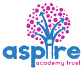 Enhanced Continuous Provision Plan for Reception (‘Busy Time’) - Week Beginning: 23/11/20 Seasons and StickmanW/C:  23.11.20  Learning Project – W/C:  23.11.20  Learning Project – Age Range: EYFSAge Range: EYFSWeekly Reading TasksWeekly Phonics TasksMonday-  Read Stickman Talk about the story and characters.Do they know the seasons? How can they tell what season is which?Monday – RWI phonicsGroup 1 KL masdt – focus on d Group 2 NP sounds practice 1.1 word time spell wordsGroup 3 KL  sounds practice 1.2. word time spell words Tuesday –  Watch Axel Scheffler reading Stickmanhttps://www.youtube.com/watch?v=OFhJrLVu3T0&scrlybrkr=cdfac795Talk about the story and characters.Do they know the seasons? How can they tell what season is which?Tuesday-  RWI phonicsGroup 1 KL masdt – focus on tGroup 2 NP sounds practice 1.2 word time read wordsGroup 3 KL Sounds practice 1.3 word time read wordsWednesday –  Look at a video clip about the seasons to reinforce the themes in Stickmanhttps://www.bbc.co.uk/bitesize/topics/zkvv4wx/articles/zcx3gk7?scrlybrkr=81262954YellowWednesdays - RWI phonicsGroup 1 KL  Inpgo focus on iGroup 2 NP Sounds practice 1.2 word time read wordsGroup 3 KL  Sounds practice 1.3 word time read wordsThursday- Read Stickman Talk about the story and characters.Do they know the seasons? How can they tell what season is which?Blue groupWednesdays - RWI phonicsGroup 1 KL  Inpgo focus on nGroup 2 NP  Sounds practice 1.2 word time spell wordsGroup 3 KL  Sounds practice 1.3 word time spell wordsFriday- Watch Stickman animation.https://www.bbc.co.uk/iplayer/episode/b06t09rk/stick-man?scrlybrkr=81262954Red groupWednesdays - RWI phonicsGroup 1 KL  inpgo focus on gGroup 2 NP Sounds practice 1.2 word time spell wordsGroup 3 KL  sounds practice 1.3 word time spell wordsWeekly Writing Tasks Weekly Maths TasksMonday  Spring, Summer Autumn Winter pictureChildren write Spring Summer Autumn Winter using a sound mat.Purple group    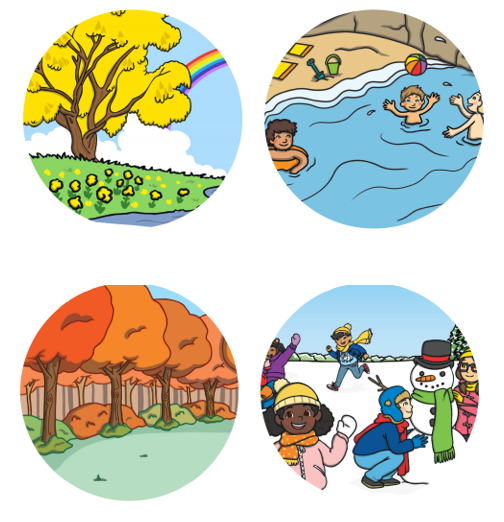 Monday- Watch numberblocks Series 2 ep 1 Sixhttps://www.bbc.co.uk/iplayer/episode/b08pgksd/numberblocks-series-2-six?scrlybrkr=81262954Read the gingerbread man as you read represent the growing pattern of characters using counters/cubes (smartboard resources) Can they see the pattern of 1 more? Can they predict what comes next?Red group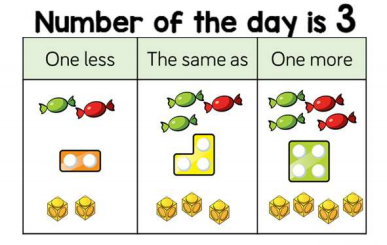 Have a number of the dayEach child to have a one more/the same as grid/ one more grid. Arrange the numberals, objects, counters, cubes and find one more and one less.Tuesday-  Spring, Summer Autumn Winter pictureChildren write Spring Summer Autumn Winter if they can.Green  Tuesday –  Watch Numberblocks Episode- Series 2 ep 2 Sevenhttps://www.bbc.co.uk/iplayer/episode/b08pgqt4/numberblocks-series-2-seven?scrlybrkr=81262954Give each child a five frame. Make a number using counters on the five frame. Can you show me one more? Have a number track underneath the five frame. Can you point to the number you made?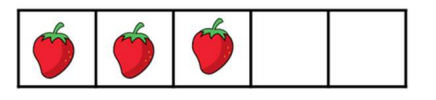 Blue groupHave a number of the day Each child to have a one more/the same as grid/ one more grid. Arrange the numberals, objects, counters, cubes and find one more and one less.Wednesday- Spring, Summer Autumn Winter pictureChildren write the initial sound and then T to highlight the rest of the word and ch to trace over.Yellow GroupWednesday  - Watch Numberblocks Episode -series 2 ep 3 eighthttps://www.bbc.co.uk/iplayer/episode/b08pgvmb/numberblocks-series-2-eightThursday- Spring, Summer Autumn Winter pictureChildren write the initial sound and then T to highlight the rest of the word and ch to trace over.Blue Group Thursday- Watch Numberblocks Episode – Series 2 ep 4 – nine https://www.bbc.co.uk/iplayer/episode/b08phbzc/numberblocks-series-2-nineGive each child a five frame. Make a number using counters on the five frame. Can you show me one less? Have a number track underneath the five frame. Can you point to the number you made?Green Group  Purple group  Have a number of the day Each child to have a one more/the same as grid/ one more grid. Arrange the numberals, objects, counters, cubes and find one more and one less.Friday- Spring, Summer Autumn Winter pictureChildren write the initial sound and then T to highlight the rest of the word and ch to trace over.Red Group Funky Finger Friday  Friday- Play number blocks series 2 just add onehttps://www.bbc.co.uk/iplayer/episode/b08q39b4/numberblocks-series-2-just-add-one?scrlybrkr=81262954Sing 5 currant buns.  How many buns are there together? Put the penny in a pot. Repeat.  Notice that there is one less bun and one more penny.YellowHave a number of the day Each child to have a one more/the same as grid/ one more grid. Arrange the numberals, objects, counters, cubes and find one more and one less.AREAOBJECTIVEENHANCEMENTSmall World Area AOL: Communication and language: SpeakingEAD Being imaginative OBJ: I am learning to introduces a storyline or narrative into their play.I am learning to use available resources to create props to support role play.FOCUS: Retell the story of Stickman using the puppets.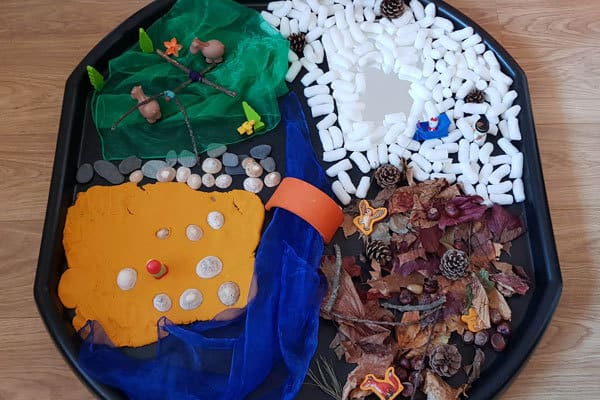 Malleable AOL: Physical Development: Moving and handlingOBJ: I am learning to handle tools, objects, construction and malleable materials safely and with increasing control.FOCUS: Have numicon and pebbles to create different numbers. Find the matching number to go with the numicon. Find the right amount of pebbles to match the numicon and number. 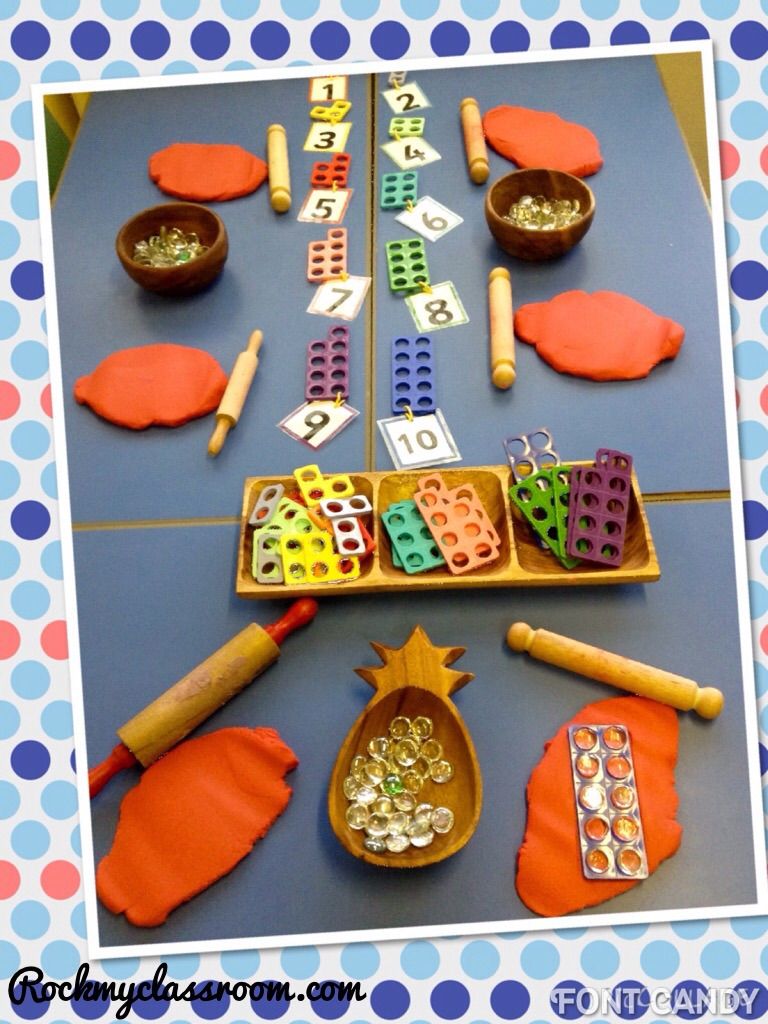 Writing arealinked from Assessment.AOL: LiteracyOBJ: I am learning to hear and say the initial sound in words.FOCUS: Practice writing different letters in paint in zippy bags. Have letters on pebbles to copy.Can children make words using magnetic letters – link to RWI words learning this week.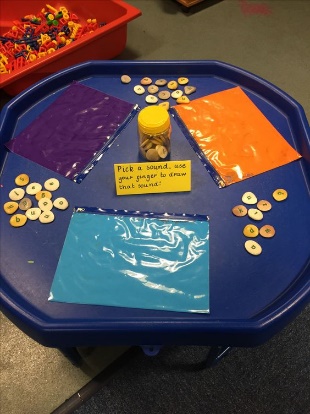 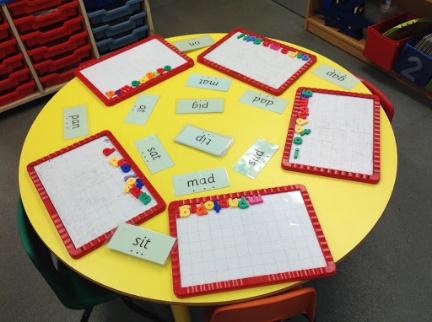 Creative TableLinked from child interest –AOL: EADOBJ: I am learning to experiments to create different textures. I am learning to understand that different media can be combined to create new effects.FOCUS: add different coloured paper to show the different seasons on the trees.Leaf printing – collect different sized leaves and print onto paper using paint.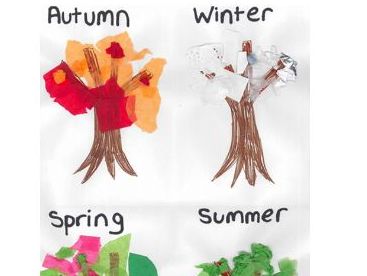 Maths areaLinked fromAssessment – AOL: Number and SSMOBJ: I am learning to recognises numerals 1 to 5.I am learning to count up to three or four objects by saying one number name for each item.Orders two or three items by lengthFOCUS: Can you cut out the different size stickmen and put them in size order?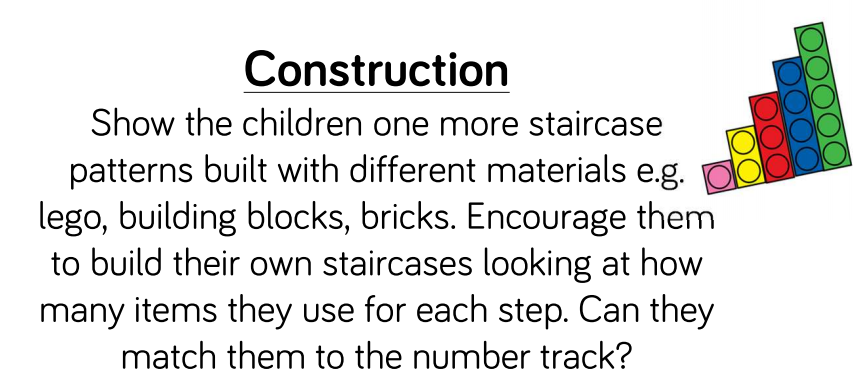 Ordering stick man pictures in size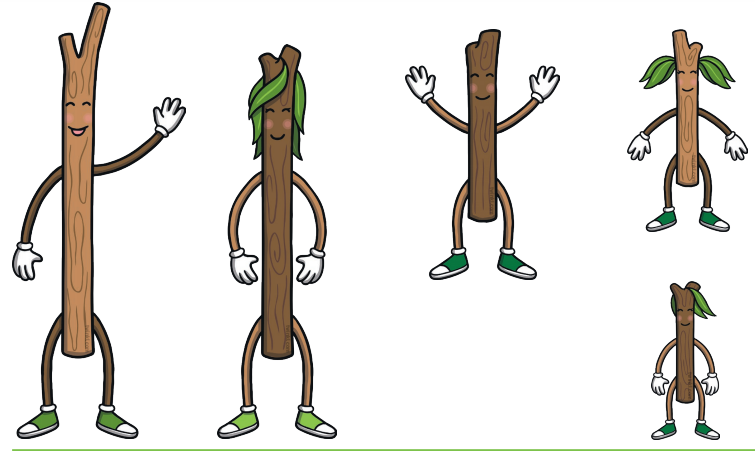 Role PlayHome CornerAOL:CLLOBJ:I am learning to introduce a storyline or narrative into their play.FOCUS:  Family Tree. Cover over the floor and cupboards with brown materials and add tree trucks, pinecones and wood to make the family tree. Have chalk boards to draw on and chalks (like the boy stick does in the story)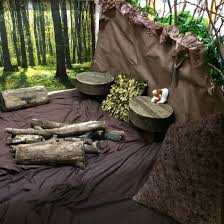 KUWAOL: KUW OBJ: Looks closely at similarities, differences, patterns and change.
FOCUS: On prepared tree sheet – children cut out different pictures and stick in the correct sections depending on what season it belongs to.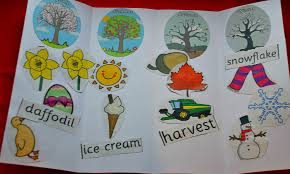 Funky FingersAOL: PDOBJ: I can being to use anticlockwise movement and retrace vertical lines.FOCUS: Wrapping wool around sticks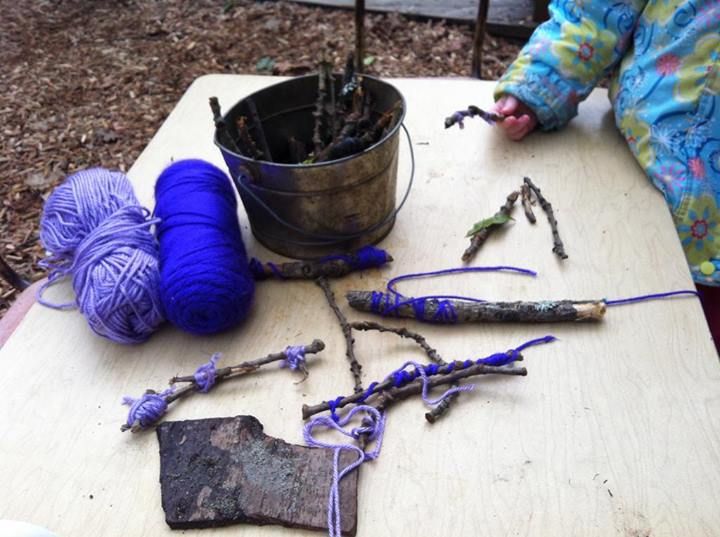 ICTAOL: KUW: TechnologyOBJ: I can select and use technology for particular purposes. FOCUS: Use the CD player to listen to the story of StickmanCD Player and Stickman CDOutsideAOL: KUW, EADOBJ: Talks about why things happen and how things work.Create simple representations of events, people and objectsFOCUS: Can you collect sticks and make stick man? Can you make stick man travel down the guttering wall like he does when he floats out to sea. Floating and Sinking – inside – record which floats and sinksHave a natural small world area with magnifying glasses – draw what they can find.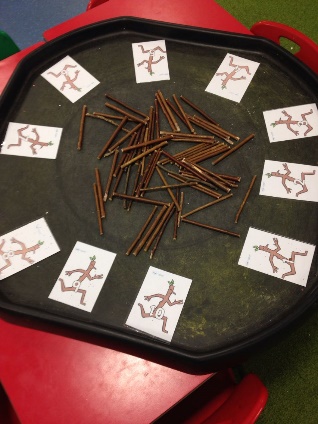 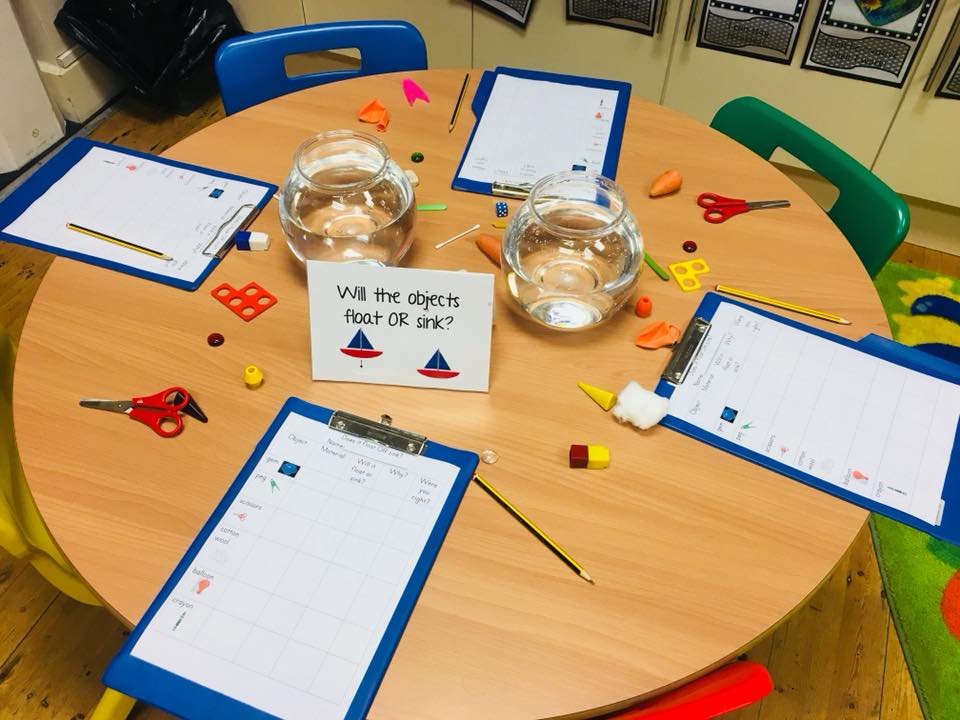 Will the objects float and sink?Music AOL: EAD: Exploring and using media and materialsOBJ I am learning to explores the different sounds of instruments.FOCUS: Play bells that Stickman hears when he is sleeping.Make musical sounds to feel like you are in the snow or wintery weather.InstrumentsCd player